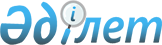 Об утверждении Правил реализации права акционеров акционерного общества на преимущественную покупку ценных бумаг
					
			Утративший силу
			
			
		
					Постановление Правления Агентства Республики Казахстан по регулированию и надзору финансового рынка и финансовых организаций от 12 августа 2006 года № 151. Зарегистрировано в Министерстве юстиции Республики Казахстан 8 сентября 2006 года № 4380. Утратило силу постановлением Правления Национального банка Республики Казахстан от 13 февраля 2012 года № 31      Сноска. Утратило силу постановлением Правления Национального банка РК от 13.02.2012 № 31 (вводится в действие по истечении десяти календарных дней после дня его первого официального опубликования).

      В целях реализации пункта 2  статьи 16 Закона Республики Казахстан "Об акционерных обществах" Правление Агентства Республики Казахстан по регулированию и надзору финансового рынка и финансовых организаций (далее - Агентство) ПОСТАНОВЛЯЕТ:

      1. Утвердить прилагаемые Правила реализации права акционеров акционерного общества на преимущественную покупку ценных бумаг. 

      2. Со дня введения в действие настоящего постановления признать утратившими силу: 

      1)  постановление Правления Национального Банка Республики Казахстан от 25 июля 2003 года N 252 "Об утверждении Правил по реализации прав акционеров на преимущественную покупку ценных бумаг" (зарегистрированное в Реестре государственной регистрации нормативных правовых актов под N 2453); 

      2)  постановление Правления Агентства Республики Казахстан по регулированию и надзору финансового рынка и финансовых организаций от 12 июля 2004 года N 196 "О внесении изменений в постановление Правления Национального Банка Республики Казахстан от 25 июля 2003 года N 252 "Об утверждении Инструкции по реализации прав акционеров на преимущественную покупку ценных бумаг", зарегистрированное в Министерстве юстиции Республики Казахстан под N 2453" (зарегистрированное в Реестре государственной регистрации нормативных правовых актов под N 2995, опубликованное в "Бюллетене нормативных правовых актов центральных исполнительных и иных государственных органов Республики Казахстан", 2004 год, N 41-44). 

      3. Настоящее постановление вводится в действие по истечении четырнадцати дней со дня государственной регистрации в Министерстве юстиции Республики Казахстан. 

      4. Департаменту надзора за субъектами рынка ценных бумаг и накопительными пенсионными фондами (Токобаев Н.Т.): 

      1) совместно с Юридическим департаментом (Байсынов М.Б.) принять меры к государственной регистрации в Министерстве юстиции Республики Казахстан настоящего постановления; 

      2) в десятидневный срок со дня государственной регистрации в Министерстве юстиции Республики Казахстан довести настоящее постановление до сведения заинтересованных подразделений Агентства, Объединения юридических лиц "Ассоциация финансистов Казахстана", центрального депозитария, Объединения юридических лиц "Казахстанская Ассоциация Реестродержателей". 

      5. Отделу международных отношений и связей с общественностью (Пернебаев Т.Ш.) обеспечить публикацию настоящего постановления в средствах массовой информации Республики Казахстан. 

      6. Контроль за исполнением настоящего постановления возложить на заместителя Председателя Агентства Бахмутову Е.Л.        Председатель Утверждены                     

постановлением Правления       

Агентства Республики Казахстан 

по регулированию и надзору     

финансового рынка и            

финансовых организаций         

от 12 августа 2006 года N 151   

  Правила 

реализации права акционеров акционерного общества 

на преимущественную покупку ценных бумаг 

      1. Настоящие Правила разработаны в соответствии с пунктом 2 статьи 16 Закона Республики Казахстан "Об акционерных обществах" и определяют порядок реализации права акционеров акционерного общества (далее - общество), за исключением Акционерного общества "Фонд гарантирования страховых выплат", на преимущественную покупку объявленных акций общества или других ценных бумаг, конвертируемых в простые акции общества, а также реализуемых обществом ценных бумаг, ранее выкупленных обществом (далее - размещаемые (реализуемые) ценные бумаги).

      Сноска. Пункт 1 с изменениями, внесенными постановлением Правления Агентства РК по регулированию и надзору финансового рынка и финансовых организаций от 01.03.2010 № 21 (порядок введения в действие см. п. 4).

      2. Предложение акционерам общества приобрести размещаемые (реализуемые) ценные бумаги в соответствии с их правом преимущественной покупки ценных бумаг общества доводится обществом до сведения своих акционеров одним из следующих способов, предусмотренных уставом общества: 

      1) посредством направления индивидуального письменного уведомления, содержащего указанное предложение, каждому акционеру общества согласно списку, представленному обществу регистратором в соответствии с пунктом 5 настоящих Правил (далее - письменное уведомление); 

      2) посредством публикации указанного предложения в средствах массовой информации (далее - публикация в СМИ), отвечающих требованиям, установленным  постановлением Правления Агентства Республики Казахстан по регулированию и надзору финансового рынка и финансовых организаций от 27 августа 2005 года N 311 "О средствах массовой информации, используемых для публикации информации о деятельности акционерного общества, и требованиях к ним" (зарегистрированным в Реестре государственной регистрации нормативных правовых актов под N 3860) и уставом общества. 

      В случае если акционером общества является клиент номинального держателя, сведения о котором отсутствуют в системе учета центрального депозитария, предложение акционерам общества приобрести размещаемые (реализуемые) ценные бумаги в соответствии с их правом преимущественной покупки ценных бумаг доводится обществом до сведения своих акционеров посредством публикации в СМИ. 

      3. В письменном уведомлении или публикации в СМИ указывается следующая информация: 

      1) количество и виды размещаемых (реализуемых) ценных бумаг; 

      2) соотношение количества размещенных (за вычетом выкупленных обществом) акций к количеству размещаемых (реализуемых) ценных бумаг по их видам; 

      3) условия приобретения размещаемых (реализуемых) ценных бумаг с учетом требования пункта 1  статьи 16 Закона Республики Казахстан "Об акционерных обществах"; 

      4) цена размещения (реализации) размещаемых (реализуемых) ценных бумаг, установленная органом общества, уполномоченным на принятие такого решения; 

      5) почтовые адреса, по которым акционер может подать заявку на приобретение размещаемых (реализуемых) ценных бумаг с указанием: 

      фамилии, имени (при наличии - отчества), контактных реквизитов лиц, осуществляющих по каждому из таких почтовых адресов взаимодействие с акционерами общества по вопросам приобретения ими размещаемых (реализуемых) ценных бумаг в соответствии с правом преимущественной покупки ценных бумаг общества; 

      наименования андеррайтера (эмиссионного консорциума) при размещении (реализации) размещаемых (реализуемых) ценных бумаг общества через андеррайтера или эмиссионный консорциум. 

      4. Акционер, не обладающий достаточным количеством акций, необходимым для приобретения размещаемых (реализуемых) ценных бумаг общества, в соответствии с условиями приобретения, установленными пунктом 1  статьи 16 Закона Республики Казахстан "Об акционерных обществах", может приобрести размещаемые (реализуемые) ценные бумаги на праве общей собственности с другими акционерами общества. 

      5. Список акционеров, имеющих право преимущественной покупки размещаемых (реализуемых) ценных бумаг, составляется регистратором в соответствии с письменным распоряжением общества на основании данных системы реестров держателей ценных бумаг общества на начало даты (00 часов 00 минут) принятия уполномоченным органом общества решения о размещении (реализации) ценных бумаг общества. 

      6. Срок, в течение которого акционер может подать заявку на приобретение размещаемых (реализуемых) ценных бумаг в соответствии с правом преимущественной покупки, составляет тридцать календарных дней с даты получения акционером, указанным в списке, составленном регистратором общества в соответствии с пунктом 5 настоящих Правил, письменного уведомления общества или публикации в СМИ. 

      7. При отчуждении акционером общества акций в период с даты, на которую регистратором составлен список в соответствии с пунктом 5 настоящих Правил, и до истечения тридцати календарных дней, предоставленных этому акционеру для подачи заявки на приобретение ценных бумаг в соответствии с правом преимущественной покупки ценных бумаг общества, данное право осуществляется новым собственником акций в случае, если прежний собственник акций не подал такой заявки. 

      В данном случае новый собственник акций к заявке на приобретение размещаемых (реализуемых) ценных бумаг в соответствии с правом преимущественной покупки прилагает выписку из системы реестров держателей ценных бумаг (системы учета центрального депозитария) с подтверждением права собственности на акции общества и в заявке указывает фамилию, имя (при наличии - отчество) физического лица либо наименование юридического лица, являющихся прежними собственниками акций. 

      В случае если прежний собственник акций являлся клиентом номинального держателя, сведения о котором отсутствуют в системе учета центрального депозитария, новый собственник акций к заявке на приобретение размещаемых (реализуемых) ценных бумаг в соответствии с правом преимущественной покупки прилагает выписку из системы реестров держателей ценных бумаг (системы учета центрального депозитария) с подтверждением права собственности на акции общества, а также извещение от центрального депозитария с подтверждением того, что прежний собственник акций не подавал такой заявки. 

      При регистрации сделки с ценными бумагами общества в течение срока, указанного в пункте 6 настоящих Правил, регистратор общества (номинальный держатель) извещает нового собственника акций о размещении (реализации) акций общества. Информация об исчислении данного срока предоставляется регистратору обществом в сроки, установленные договором по ведению системы реестров держателей ценных бумаг. 

      8. В заявке акционера общества указываются следующие сведения: 

      1) количество и вид ценных бумаг, которые намерен приобрести акционер общества; 

      2) количество и вид ценных бумаг, в отношении которых акционер общества отказывается от реализации права преимущественной покупки; 

      3) фамилия, имя (при наличии - отчество), реквизиты документа, удостоверяющего личность, место жительства, подпись акционера либо его уполномоченного представителя - если акционером общества является физическое лицо; 

      4) наименование, место нахождения и печать юридического лица, подпись его первого руководителя, либо иного лица, уполномоченного представлять его интересы в соответствии с законодательством Республики Казахстан, - если акционером общества является юридическое лицо. 

      9. В случае если акционером общества является клиент номинального держателя, сведения о котором отсутствуют в системе учета центрального депозитария, заявка на приобретение размещаемых (реализуемых) ценных бумаг предоставляется центральным депозитарием в срок, указанный в пункте 6 настоящих Правил, в соответствии с письменным поручением номинального держателя, составленным на основании письменной заявки акционера. 

      В заявке, предоставляемой центральным депозитарием, указываются следующие сведения: 

      1) количество собственников ценных бумаг, сведения о которых отсутствуют в системе учета центрального депозитария, с указанием количества и вида ценных бумаг, принадлежащих каждому из них; 

      2) количество и вид ценных бумаг, которые намерен приобрести каждый собственник ценных бумаг общества, сведения о котором отсутствуют в системе учета центрального депозитария; 

      3) количество и вид ценных бумаг, в отношении которых каждый собственник ценных бумаг общества, сведения о котором отсутствуют в системе учета центрального депозитария, отказывается от реализации права преимущественной покупки; 

      4) наименование, место нахождения и печать центрального депозитария, подпись его первого руководителя, либо иного лица, уполномоченного представлять его интересы в соответствии с законодательством Республики Казахстан. 

      10. Заявка акционера общества либо центрального депозитария в случае, предусмотренном в пункте 9 настоящих Правил, на приобретение размещаемых (реализуемых) ценных бумаг в соответствии с правом преимущественной покупки, составленная в письменной форме, направляется заказным письмом с уведомлением о его вручении либо предоставляется лично акционером или его уполномоченным представителем по адресу, указанному в письменном уведомлении или публикации в СМИ. В случае личного предоставления акционером или его уполномоченным представителем заявка составляется в двух экземплярах и на втором экземпляре заявки делается отметка о ее получении с указанием даты и времени получения, фамилии, имени (при наличии - отчества) и подписи лица, получившего ее. 

      Если заявка, представленная акционером общества либо центральным депозитарием в случае, предусмотренном в пункте 9 настоящих Правил, составлена с нарушением требований настоящих Правил, общество (андеррайтер, эмиссионный консорциум) возвращает такую заявку акционеру общества либо центральному депозитарию для устранения выявленных нарушений и повторного представления заявки в пределах срока, указанного в пункте 6 настоящих Правил. 

      11. После поступления заявок акционеров общества и центрального депозитария в случае, предусмотренном в пункте 9 настоящих Правил, на приобретение размещаемых (реализуемых) ценных бумаг в соответствии с правом преимущественной покупки до истечения срока, указанного в пункте 6 настоящих Правил, общество (андеррайтер, эмиссионный консорциум) исполняет эти заявки, а также размещает (реализует) ценные бумаги, в отношении которых акционеры общества отказались от реализации права преимущественной покупки.

      Сноска. Пункт 11 с изменениями, внесенными постановлением Правления Агентства РК по регулированию и надзору финансового рынка и финансовых организаций от 26.09.2009 № 210 (порядок введения в действие см. п. 2).

      12. В случае если акционеры общества, а также центральный депозитарий в случае, предусмотренном в пункте 9 настоящих Правил, не представили заявки в срок, указанный в пункте 6 настоящих Правил, общество (андеррайтер, эмиссионный консорциум) размещает (реализует) ценные бумаги после истечения указанного срока.



      12-1. В случае принятия общим собранием акционеров общества решения о размещении (реализации) акций в пределах количества объявленных акций, на данном общем собрании акционерами может быть представлен письменный отказ от права преимущественной покупки размещаемых акций.

      Сноска. Правила дополнены пунктом 12-1 в соответствии с постановлением Правления Агентства РК по регулированию и надзору финансового рынка и финансовых организаций от 26.09.2009 № 210 (порядок введения в действие см. п. 2).

      13. Вопросы, неурегулированные настоящими Правилами, разрешаются в порядке, установленном законодательством Республики Казахстан. 
					© 2012. РГП на ПХВ «Институт законодательства и правовой информации Республики Казахстан» Министерства юстиции Республики Казахстан
				